Venethea - Gruppo Progettuale ed ArtisticoAntonella Barina: poeta, drammaturga. Vive a Venezia. Dagli anni Settanta studia il mito con ricerche e viaggi in diversi continenti, documentati fotograficamente. Laurea in comunicazioni di massa, Dams, Università di Bologna, 1979. Dal 1975 lavora come giornalista presso diverse testate, dal 1981 è redattrice all'Ansa di Venezia. Prima pubblicazione: La sirena nella mitologia (Padova, 1980). Tra le raccolte poetiche: 'Madre Marghera' (edito in proprio,1997), Canto dell'acqua alta (Ed. Universitaria, 2000), 'Mestreniente' (Edizione dell'Autrice, 2003), 'Turning, le città della luna' (Empirìa, 2005), 'Opera viva', trilogia del territorio veneziano (Ed. Comune di Venezia, 2007). Tra i progetti editoriali realizzati, 'Istar'-rivista multidisciplinare sulla nascita (1990-1995) e il dossier Ansa sulla Conferenza Onu Donna a Pechino (1995). Nel 1991 promuove a Venezia il Patto per un linguaggio non sessista (rif. Alma Sabatini). Con Edizione dell'Autrice autoedita una quarantina di monografie poetiche e i suoi Racconti per Venezia. Tra i testi teatrali rappresentati: 'La pollastra' (1975), 'Seicenta' (1980), 'Il flauto magico' (1983), 'La fenice' (1984). Dedica la prima metà abbondante degli anni novanta al percorso drammaturgico sul divino femminile nella città di Venezia (per un Teatro del Vedere, 1997). Tra le iniziative di aggregazione, il percorso poetico dedicato agli alberi (2001-2011) e M'Editare, su autoeditoria e dintorni.   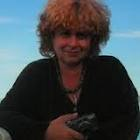 Tullio Cardona: giornalista, regista. Vive a Venezia. Si occupa di teatro dal 1979, entrando a far parte dell’equipe della Biennale Teatro diretta da Maurizio Scaparro e firmando le prime regie in ambito locale. Si laurea a Padova nel 1988 in Storia del Teatro, con il Prof. Giovanni Calendoli. Lavora per numerose compagnie e nel 1985 firma due regie per il Teatro Stabile Veneto Teatro, diretto da Nuccio Messina. Lavora per i Carnevali di Venezia, al Festival Casertavecchia e agli Stabili Argentina e teatro Giulio Cesare. Nel 1996 è a Parigi, dove si occupa degli allestimenti teatrali di Berta Dominguez (Mamma Ebe nel film di Lizzani) e scrive sceneggiature dei telefilm “Superman”, per la Cari Trading del produttore Alexander Salkin. Nel Duemila viene chiamato dal Ministero alla Cultura di Croazia per realizzare il Carnevale di Zagabria, prima manifestazione internazionale dopo i fatti bellici. Spesso in collaborazione con gli Istituti Italiani di Cultura all’Estero, firma regie di spettacoli a Budapest, Lisbona, Londra (Sherwood Group e Casa Automobilistica Ferrari), Norimberga, Bamberg, Augsburg, Praga, Passau, Bucarest (Camera Radio). Nel 2010 è autore del format “Lo Svolo della Pantegana” per il Carnevale di Venezia, mentre un anno dopo idea e realizza registicamente in piazza San Marco la manifestazione “Onde sulle Onde”, con il patrocinio della Presidenza del Consiglio dei Ministri, esperimento scientifico mondiale di onde radio generate grazie al Momento Angolare Orbitale della luce, scoperta scientifica dello scienziato veneziano Fabrizio Tamburini. Dal 1994 scrive quotidianamente per Il Gazzettino di Venezia.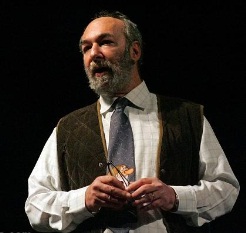 Nicola Cisternino: compositore e artista. Vive a Mogliano Veneto. Diplomato presso il Conservatorio 'di Parma e laureato presso il Dams di Bologna, è stato allievo per la composizione di Sylvano Bussotti. Autore di originali scritture musicali (Graffiti Sonori) rivolte all'orecchio ma anche all'occhio, le sue musiche sono state eseguite in varie parti del mondo. Nel 1993 la sua composizione Awithlaknannai ha inaugurato in un concerto notturno il Festival della Società Internazionale di Musica Contemporanea (SIMC) nella zona archeologica di Teotihuacan di Città del Messico mentre nel 1997 e 1998 è stato invitato dagli Ateliers UPIC - lo studio elettroacustico creato da Iannis Xenakis a Parigi - per creare proprie composizioni eseguite poi a La Citè des Sciences  de La Villette a Parigi nell'ambito del Festival Arts et Sciences e pubblicate (2001) nel doppio Cd del CCMIX Paris/Xenakis/Upic/Continuum dall'etichetta Mode di New York. Oltre a diversi Cd e a numerose pubblicazioni su varie riviste internazionali,  ha curato, assieme a Pierre Albert Castanet, il volume "Giacinto Scelsi Viaggio al centro del suono" ideando e dirigendo varie iniziative scelsiane su richiesta di Franco Battiato per il Festival di Fano (1997), per il Dipartimento Musica e Spettacolo CIMES dell'Università di Bologna (2001) e per la Societas Raffaello Sanzio e Nuova Consonanza (2002). Nel 2004 è stato artista en rèsidence su invito del Ministero della Cultura francese presso l'Abbaye Royale de Fontevraud (Patrimonio Unesco) e nel 2006 è stato selezionato con due sue opere dal critico Bruno Corà per la XII Biennale Internazionale d'Arte Sacra della Fondazione Stauròs - Museo Stauròs d'Arte Sacra Contemporanea di San Gabriele-Isola del Gran Sasso (Te). Nell’ottobre del 2009 ha inaugurato con l'installazione Homo e la composizione Tempo Armonico ispirata a Leonardo da Vinci l'esposizione dell'Uomo vitruviano presso le Gallerie dell'Accademia di Venezia. Dal 2001 è docente di Arti e Musica Contemporanee presso l'Accademia di Belle Arti di Venezia.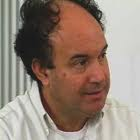 Nicoletta Stacco Diplomata in Maturità in Arte Applicata, sezione di Arte della Grafica Pubblicitaria e della Fotografia presso  l’Istituto Statale d’Arte G. Sello di Udine. Ha conseguito la Laurea in Architettura a pieni voti presso lo IUAV di Venezia. Master europeo di I° livello in Lighting Designer: progettazione della luce presso lo IUAV di Venezia. Ha maturato esperienza in diversi studi tecnici e in vari stage (presso il settore di illuminotecnica dello Studio TiFS Ingegneria di Padova; con i lighting designers Iannone e Tellini in collaborazione con Elda+ a Venezia, Convegno Internazionale: La luce tra natura e artificio. Illuminare Venezia e le città d’arte?) Ha perfezionato le sue competenze mediante corsi europei FSE presso la sede di Udine dello IAL e presso Ricerca & Formazione della Camera di Commercio di Udine, seguendo corsi di grafica computerizzata, Interior design e acustica. Si è inoltre occupata di Acustica architettonica presso lo IUAV di Venezia con contratto di collaborazione. Ha inoltre conseguito la Licenza di teoria, solfeggio e dettato musicale, presso il Conservatorio Statale J. Tomadini di Udine, studiando pianoforte e clarinetto. Annovera pubblicazioni nel settore del disegno architettonico e dell’archeoastronomia. Attualmente si occupa di design. Disegno grafico, arredamento (progettando e realizzando complementi di arredo) e design di abbigliamento (costumi d’epoca).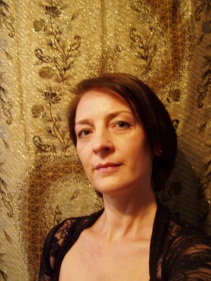 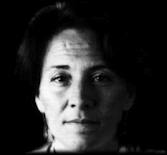 Luciana De Fanti: insegnante di danza, coreografa. Vive a Venezia. Ha lavorato per molti anni nei principali teatri italiani ed esteri con coreografi come Serge Lifar, Maria Teresa Legnani, Michael Nunes, Leonilde Massine, Michel Miscovich. A lungo solista del corpo di ballo stabile del teatro la Fenice. Nel 1974 fonda la compagnia di balletto “Il Corpo e la Mente”. Dal 1996 organizza corsi di perfezionamento e di formazione cofinanziati dalla Regione Veneto e contribuzione della Fondazione Venezia per l’assegnazione di borse di studio agli allievi più meritevoli. Dalla scuola di Luciana De Fanti sono usciti ballerine e ballerini di chiara fama, come Marzia Falcon (prima ballerina nei principali teatri italiani e nella compagnia di Misha Von Hoecke apparendo numerose volte nei principali spettacoli Rai). Inoltre ha formato Michela Barasciutti, Elisabetta Rosso e Silvano Scarpa (primo ballerino e ballerino solista del Teatro La Scala di Milano, nella compagnia di Maurice Bejart). La sua scuola, “Scuola Regionale di Danza - di Luciana De Fanti”, riconosciuta dalla Regione Veneto, è stata definita fra le migliori in ambito nazionale e le sue coreografie hanno portato il corpo di ballo di Luciana De Fanti ad essere conosciuto a livello europeo con gli spettacoli “Kleist”, “Sulle Note Perdute”, “Proiezioni” e “Tuballica”.Vladimiro Salmaso: ingegnere elettronico. Vive a Padova. E’ titolare dell’azienda  “Deus ex Machina”, che si occupa da diversi anni di allestimenti teatrali e spettacoli in genere, in particolare: Ideazioni luci di scena, luci e fonica, Illuminazione architetturale, Video-proiezioni, Progettazione strutture, americane, palchi.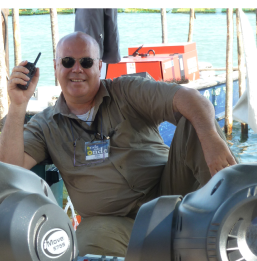 Hanno richiesto le sue prestazioni: Festival Internazionale del teatro in strada di Caorle “La Luna nel Pozzo”, Festival Abano Danza, Abano Teatro, Teatro e Psichiatria, Sfilate di moda per l’agenzia Modeldanzando, Hotel Cipriani Venezia, Teatro Sala, La Torre, A.n.d.a., Cast; Tour con produzioni di prosa, opera e balletto: Opera Stage Mi, Lino Toffolo, Balletto Ucraino, Rbr dance company, Fita Veneto, Uilt Veneto, Ata; Consulenza e progettazione strutture per le ditte Fastage s.r.l., Bama s.r.l., White Sound.